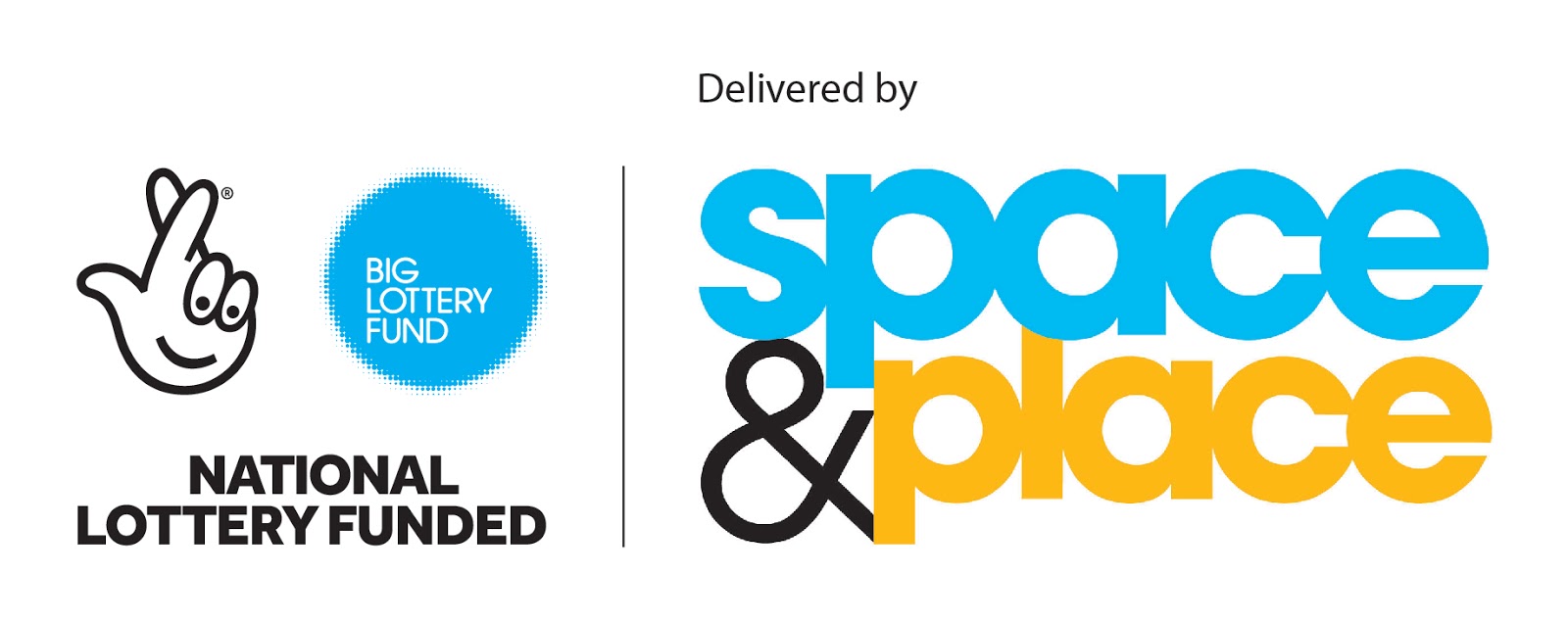 TERMS OF REFERENCETender for Supply of Videography and Photographic Services to the Space & Place ProgrammeThe Space & Place Programme is a Big Lottery Funded £15 million capital grants project that seeks to provide an opportunity for local communities to come together to identify a shared vision for their area and work together to deliver it.The Programme has now allocated £15 million in capital grants and is moving into a delivery phase.The Space & Place Programme would like to invite tenders from suitable individuals and organisations for the provision of videography and photography for a set number of events. As the Space & Place Programme begins to work towards delivering 26 funded projects to completion, it is necessary to augment our current communications resource with specific skills that will help us produce additional communications collateral to showcase the work of the Space & Place programme and the projects it supports. The appointed person or organisation would work alongside, and report to, the Space & Place communications officer who will manage the contract and ensure that all videos and photos complement the Space & Place communications offering. The Space & Place Programme anticipates the contract commencing on 1st September 2017 and ending on 30th September 2018. The appointed person or organisation will be required to attend 27 events and provide 28 videos featuring the launch of grantee projects as well as photography taken at the same number of events and launches. This figure is broken down as follows:26 individual launches1 x compilation film from previous footage to be shown at celebration event 1 Programme celebration eventTo assist in the tender process the location of project sites and the Programme celebration event are detailed in Appendix ARequirements of TenderConcise written proposal in no more than 2 pages setting out how the tenderer will deliver the production of 28 videos and photography services across 27 events from 1st September 2017 to 30th September 2018.  It is a requirement of the Programme that:Photos will be required within 12 hours of each event.Completed video to be delivered via dropbox within five working days of each event. Tenderer will be expected to demonstrate both their capacity and commitment to meeting these deadlines. The Space and Place Programme will notify the successful tenderer of individual project launches at least one month in advance of each launch and three months in advance of the Programme celebration Event.

An overall cost projection including daily rate and any anticipated expenses including VAT if relevant.  This cost projection must include details of the approximate mileage to be incurred using table listed as Appendix A. This table must be included in the tender returnApplicant’s CV and Portfolio, or in the case of a company, a CV and Portfolio of the individual/s. If the tenderer is a single operator, outline of a contingency plan should he/she not be available on the date of any of the project launches which demonstrates that the required services will be delivered.It is a requirement of the contract that the successful tenderer whether single operator or company will be available to deliver the service required at the Programme celebration event (date TBC). Names and contact details of two referees representing individuals and/or companies for whom similar work has been completed. The Space and Place Programme reserves the right to contact any referees listed during the tender selection process.Tenders will be evaluated on the basis of:
Proposal	 	40%
Experience		30%Cost		30%Applicants may be invited to present their proposal to a selection panel representing the Space & Place Programme.The Space & Place Programme is not obliged to appoint the lowest or any tender.Completed Tenders must be provided to the Space & Place Programme no later than 12 noon on Friday 28th  July 2017.  Tenders should be emailed to ldarragh@communityfoundationni.orgQueries will only be accepted by email during the period Monday 17th July to Friday 21st July at 12 noon. These should be emailed to ldarragh@communityfoundationni.org Responses will be published on the Space & Place website. Late tenders will neither be accepted nor considered.APPENDIX A: PROJECT LOCATIONSProject PromoterGeneric LocationApproximate Mileage Strabane Community Projects LimitedPatrick Street Strabane County TyroneLittle Rascals Community PlaygroupDrumsurn Limavady County Derry/LondonderryAnnadale and Haywood Residents Association LtdBelfast BT7 3AWEderney Community Development TrustDual site located in Ederney and Kesh County FermanaghDerry City and Strabane District CouncilDrumahoe, Derry, County Derry/LondonderryDestined LimitedFoyle Road Derry County Derry/LondonderryBoho Community AssociationBoho, Enniskillen, Co. Fermanagh, BT74 5BENewry St UniteKilkeel County DownCorran Community Association287 Newtownhamilton Road, Co ArmaghHelping Hands Autism Support GroupMillar’s Day Centre, Millar’s Lane, BT16 2DA.Benburb Community AssociationBenburb County TyroneMichael Davitt’s Gaelic Athletic ClubMica Drive BelfastThe Resurgam Community Development TrustLisburn City County AntrimAtlas Women’s CentreLisburn City County AntrimBurren VisionBurren County DownCashel Community Association248 Knockmore Road, Scribbagh, Garrison Co. Fermanagh BT93 4BXEire Og Hurling ClubCarrickmore County TyroneEoghain Rua Gaelic Athletic Club KilcooKilcoo County DownFirst Steps Women’s CentreDungannon County TyroneFriends of Glenariffe212 Garron Road, Glenariffe County Antrim Irish Street Youth and Community AssociationDerry City, County Derry/LondonderryKillylea Silver BandKillylea County ArmaghLoughmacrory Community AssociationLoughmacrory County TyroneNorth Fermanagh Ulster Scots Association48 Agharainy Road, Kesh, County Fermanagh, BT93 1SG.Seagoe Football ClubSeagoe Craigavon County ArmaghSpringfield CharitableCupar Street BelfastMileage TotalMileage Cost